TRƯỜNG ĐẠI HỌC NHA TRANG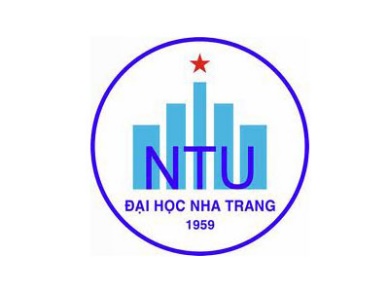 Khoa: Ngoại ngữBộ môn: Thực hành tiếngĐỀ CƯƠNG CHI TIẾT HỌC PHẦN1. Thông tin về học phần: Tên học phần:						Tiếng Việt:  	VIẾT 2Tiếng Anh: 	WRITING 2				Mã học phần:				FLS381		Số tín chỉ:				2 (1,8-0,2)Đào tạo trình độ:			Đại học 					Học phần tiên quyết:		Viết 12. Thông tin về GV: Họ và tên: Trần Thị Cúc				Chức danh, học vị: GV, Thạc sĩĐiện thoại: 0988426791				Email:	cuctt@ntu.edu.vnĐịa chỉ NTU E-learning: https://elearning.ntu.edu.vn/my/			Địa chỉ Google Meet:  https://meet.google.com/pzo-otpu-tgsĐịa điểm tiếp SV: Văn phòng Bộ môn Thực Hành Tiếng (Nhà Đa năng)Họ và tên: Bùi Thị Ngọc Oanh			Chức danh, học vị: GV, Thạc sĩĐiện thoại: 0903544668				Email:	oanhbtn@ntu.edu.vnĐịa chỉ NTU E-learning: https://elearning.ntu.edu.vn/course/view.php?id=11614Địa chỉ Google Meet: https://meet.google.com/vxw-sssw-dagĐịa điểm tiếp SV: Văn phòng Bộ môn Thực Hành Tiếng (Nhà Đa năng)Họ và tên: Đỗ Vũ Hoàng Tâm			Chức danh, học vị: GV, Thạc sĩĐiện thoại: 	0763633788				Email:	tamdvh@ntu.edu.vnĐịa chỉ NTU E-learning: https://elearning.ntu.edu.vn/user/profile.php?id=32217Địa chỉ Google Meet: https://meet.google.com/aza-rkft-yqrĐịa điểm tiếp SV: Văn phòng Bộ môn Thực Hành Tiếng (Nhà Đa năng)3. Mô tả học phần: Học phần rèn luyện cho người học cách viết đoạn văn theo hình thức văn bản, thể loại miêu tả quy trình, tường thuật, miêu tả người và nơi chốn. Sau khi kết thúc học phần, người học có kỹ năng viết đạt cấp độ B1 theo chuẩn Châu Âu (CEFR).4. Mục tiêu: Giúp người học có đủ kiến thức (cấu trúc, ngữ pháp, v.v...) và kỹ năng cần thiết để viết được đoạn văn học thuật về các chủ đề được yêu cầu; thực hành xây dựng dàn ý của một đoạn văn.; viết các văn bản học thuật đạt bậc 3 (tương đương B1 của khung tham chiếu Châu Âu)5. Chuẩn đầu ra (CLOs): Sau khi học xong học phần, người học có thể: Làm dàn ý của một đoạn văn học thuật;Phân biệt được các loại đoạn văn: văn trình bày một quy trình, văn tường thuật, văn miêu tả;Viết được đoạn văn theo các thể loại trên đúng văn phong, thể loại và đúng ngữ pháp tiếng Anh;Tích cực tham gia vào các hoạt động trong giờ học; hợp tác làm việc theo cặp/nhóm; Có ý thức tự học và tự rèn luyện, làm bài tập ở nhà để nâng cao kỹ năng viết; đồng thời phát huy tinh thần tập thể trong các chuyến đi thực tế để rèn luyện kỹ năng viết và kỹ năng mềm.6. Đánh giá kết quả học tập: 7. Tài liệu dạy học: 8. Kế hoạch dạy học:	9. Yêu cầu đối với người học: Thường xuyên cập nhật và thực hiện đúng kế hoạch dạy học, kiểm tra, đánh giá theo Đề cương chi tiết học phần trên hệ thống NTU E-learning.Thực hiện đầy đủ và trung thực các nhiệm vụ học tập, kiểm tra, đánh giá theo Đề cương chi tiết học phần và hướng dẫn của GV giảng dạy học phần.Sinh viên có đầy đủ tài liệu và công cụ học tập cần thiết.Sinh viên tham dự đầy đủ các buổi học và từng cá nhân phải tích cực thảo luận, trình bày ý kiến trong quá trình lên lớp. Sinh viên chuẩn bị bài trước khi đến lớp.Sinh viên làm bài tập ở nhà theo nhóm và cá nhân.Ngày cập nhật: Ngày 08/02/2023	
 TRƯỞNG BỘ MÔNNgô Quỳnh HoaTT.Hoạt động đánh giáNhằm đạt CLOsTrọng số (%)1Đánh giá quá trìnhĐiểm chuyên cần và tích cực: 10%Điểm đi thực tế: 10%Điểm các bài tập viết: 20%a, b, c d, ea, b, c, d, ea, b, c, d, e50%2Thi cuối kỳa, b, c, d, e50%TTTên tác giảTên tài liệuNămxuất bảnNhàxuất bảnĐịa chỉ khai thác tài liệuMục đíchsử dụngMục đíchsử dụngTTTên tác giảTên tài liệuNămxuất bảnNhàxuất bảnĐịa chỉ khai thác tài liệuHọcTham khảo1Cambridge University PressAcademic WritingFrom paragraph to essay2008Cambridge University PressBMx2Dorothy E. Zemach & Lisa A. RumisekCollege writing: from paragraph to essay 2008Macmillan Nhà sáchx3Alice Oshima & Ann HogueAn Introduction to Academic WritingLevel 32007Pearson LongmanBMxTuầnNội dungNhằm đạt CLOsPhương pháp dạy họcNhiệm vụ của người học1(6/2- 11/2)Giới thiệu học phần Viết 2 và phương pháp học dThuyết giảng, Giảng dạy thông qua thảo luậnXem chương trình đề cương chi tiết học phần.Nghe giảng, ghi chép. Tích cực tham gia thảo luận các câu hỏi Hỏi và trả lời các thắc mắc.2(13/2-18/2)Tìm hiểu về quy trình viết đoạn văna, b, c, d, eThuyết giảng, tổ chức học tập theo nhóm, giảng dạy thông qua thảo luận, sử dụng phim tài liệu trong giảng dạyTải các tài liệu trên ElearningĐọc tài liệu Chương 1Xem trước các slides và bài tập trên NTU ElearningNghe giảng và ghi chépCác nhóm thảo luận và trả lời các câu hỏi theo nhóm.3(20/2-25/2)Cấu trúc của đoạn văna, b, c, d, eThuyết giảng, tổ chức học tập theo nhóm, giảng dạy thông qua thảo luận, sử dụng phim tài liệu trong giảng dạyĐọc tài liệu chương 2Xem trước các slides và các bài tập trên NTU ElearningNghe giảng và ghi chépCác nhóm thảo luận và trả lời các câu hỏi theo nhóm.4(27/2-04/3)Cách triển khai ý trong đoạn văna, b, c, d, eThuyết giảng, tổ chức học tập theo nhóm, giảng dạy thông qua thảo luận, sử dụng phim tài liệu trong giảng dạyĐọc tài liệu chương 3Xem trước các slides và các bài tập trên NTU ElearningNghe giảng và ghi chépCác nhóm thảo luận và trả lời các câu hỏi theo nhóm.Sinh viên xem video và trả lời câu hỏi.Đặt câu hỏi/ trả lời trên diễn đàn chung tuần 85(6/3-11/3)Đoạn văn miêu tả quy trìnha, b, c, d, eThuyết giảng, tổ chức học tập theo nhóm, giảng dạy thông qua thảo luận, sử dụng phim tài liệu trong giảng dạyĐọc tài liệu chương 4Xem trước các slides và các bài tập trên NTU ElearningNghe giảng và ghi chépCác nhóm thảo luận và trả lời các câu hỏi theo nhóm.Sinh viên xem video và trả lời câu hỏi.6(13/3-18/3)Đoạn văn miêu tả quy trìnha, b, c, d, eThuyết giảng, tổ chức học tập theo nhóm, giảng dạy thông qua thảo luận, sử dụng phim tài liệu trong giảng dạyĐọc tài liệu chương 4Xem trước các slides và các bài tập trên NTU ElearningNghe giảng và ghi chépCác nhóm thảo luận và trả lời các câu hỏi theo nhóm.Sinh viên xem video và trả lời câu hỏi.7(20/3-25/3)Đoạn văn miêu tả quy trìnha, b, c, d, eThuyết giảng, tổ chức học tập theo nhóm, giảng dạy thông qua thảo luận, sử dụng phim tài liệu trong giảng dạyLàm bài tập chương 4Xem trước các slides và các bài tập trên NTU ElearningNghe giảng và ghi chépCác nhóm thảo luận và trả lời các câu hỏi theo nhóm.Sinh viên xem video và trả lời câu hỏi.8(27/3-1/4)Đoạn văn tường thuậta, b, c, d, eThuyết giảng, tổ chức học tập theo nhóm, giảng dạy thông qua thảo luận, sử dụng phim tài liệu trong giảng dạyĐọc tài liệu chương 5.Xem trước các slides và các bài tập trên NTU ElearningNghe giảng và ghi chépCác nhóm thảo luận và trả lời các câu hỏi theo nhóm.Sinh viên xem video và trả lời câu hỏi.9(3/4-8/4)Đi thực tếa, b, c, d, eThuyết giảng, tổ chức học tập theo nhóm, đi thực tếSinh viên tham gia đi field tripHoàn thành các bài tập kỹ năng mềm được giaoViết bài tập test10(10/4-15/4)Đoạn văn tường thuậta, b, c, d, eThuyết giảng, tổ chức học tập theo nhóm, giảng dạy thông qua thảo luận, sử dụng phim tài liệu trong giảng dạyLàm bài tập chương 5.Xem trước các slides và các bài tập trên NTU ElearningNghe giảng và ghi chépCác nhóm thảo luận và trả lời các câu hỏi theo nhóm.Sinh viên xem video và trả lời câu hỏi.11(17/4-22/4)Đoạn văn miêu tả ngườia, b, c, d, eThuyết giảng, tổ chức học tập theo nhóm, giảng dạy thông qua thảo luận, sử dụng phim tài liệu trong giảng dạyĐọc tài liệu phần 6.1 – Miêu tả người.Xem trước các slides và các bài tập trên NTU ElearningNghe giảng và ghi chépCác nhóm thảo luận và trả lời các câu hỏi theo nhóm.Sinh viên trả lời câu hỏi.12(24/4-29/4)Đoạn văn miêu tả ngườia, b, c, d, eThuyết giảng, tổ chức học tập theo nhóm, giảng dạy thông qua thảo luận, sử dụng phim tài liệu trong giảng dạyLàm bài tập chương 6 – phần 6.1.Xem trước các slides và các bài tập trên NTU ElearningNghe giảng và ghi chépCác nhóm thảo luận và trả lời các câu hỏi theo nhóm.Sinh viên xem video và trả lời câu hỏi.13(1/5 -6/5)Đoạn văn miêu tả nơi chốna, b, c, d, eThuyết giảng, tổ chức học tập theo nhóm, giảng dạy thông qua thảo luận, sử dụng phim tài liệu trong giảng dạyĐọc tài liệu chương 6 – phần 6.2- Miêu tả nơi chốnXem trước các slides và các bài tập trên NTU ElearningNghe giảng và ghi chépCác nhóm thảo luận và trả lời các câu hỏi theo nhóm.Sinh viên xem video và trả lời câu hỏi.14(8/5-13/5)Đoạn văn miêu tả nơi chốna, b, c, d, eThuyết giảng, tổ chức học tập theo nhóm, giảng dạy thông qua thảo luận, sử dụng phim tài liệu trong giảng dạyLàm bài tập chương 6 – phần 6.2Xem trước các slides và các bài tập trên NTU ElearningNghe giảng và ghi chépCác nhóm thảo luận và trả lời các câu hỏi theo nhóm.15(15/5-20/5)Ôn tậpa, b, c, d, eThuyết giảng, tổ chức học tập theo nhóm, giảng dạy thông qua thảo luận, sử dụng phim tài liệu trong giảng dạySinh viên ôn tập, viết bài theo yêu cầu16(22/5-27/5)Thi cuối kỳa, b, c, d, eViết- Ôn tập các bài đã họcGIẢNG VIÊNGIẢNG VIÊNCHỦ NHIỆM HỌC PHẦNTrần Thị CúcBùi Thị Ngọc OanhTrần Thị CúcĐỗ Vũ Hoàng TâmĐỗ Vũ Hoàng Tâm